Сумська міська рада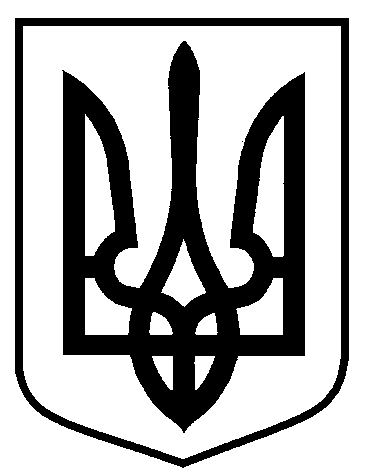 Виконавчий комітетРІШЕННЯвід 11.12.2018 № 707       Про анулювання дозволуна розміщення зовнішньої реклами 	На підставі звернення суб’єкта господарювання, відповідно до пункту 3 Типових правил розміщення зовнішньої реклами, затверджених постановою Кабінету Міністрів України від 29.12.2003 № 2067, частини сьомої статті 41 Закону України «Про дозвільну систему у сфері господарської діяльності», керуючись статтею 40 Закону України «Про місцеве самоврядування в Україні», виконавчий комітет Сумської міської ради ВИРІШИВ:Анулювати документ дозвільного характеру на розміщення зовнішньої реклами у місті Суми згідно з додатком до цього рішення.Управлінню архітектури та містобудування Сумської міської ради (Кривцов А.В.) внести відповідні зміни до договору тимчасового користування місцями, що знаходиться в комунальній власності, для розташування рекламних засобів.3.	Організацію  виконання  даного рішення покласти на першого заступника міського голови Войтенка В.В.Міський голова                                                                                   О.М. Лисенко Кривцов А.В., т. 700-103 Розіслати: Кривцову А.В., Голопьорову Р.В.Рішення доопрацьовано і вичитано, текст відповідає оригіналу прийнятого рішення та вимогам статей 6 – 9 Закону України «Про доступ до публічної інформації» та Закону України «Про захист персональних даних».        Проект рішення виконавчого комітету Сумської міської ради «Про анулювання дозволу на розміщення зовнішньої реклами» був завізований:Начальник управління архітектури та містобудуванняСумської міської ради –головний архітектор							    А.В. КривцовПосадаПрізвище та ініціали осіб, які завізували проект рішення виконавчого комітетуНачальник управління архітектури та містобудування Сумської міської радиА.В. КривцовЗавідувач    сектору    юридичного забезпечення  та    договірних    відносин відділу   фінансового   забезпечення    та правових   питань            управління архітектури  та        містобудування Сумської   міської   радиБ.П. БерестокПерший заступник  міського  голови В.В. ВойтенкоНачальник відділу протокольної роботи та контролю Сумської міської радиЛ.В. МошаНачальник правового управління Сумської міської радиО.В. ЧайченкоЗаступник міського голови, керуючий   справами  виконавчого комітету Сумської міської радиС.Я. Пак